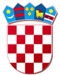 REPUBLIKA HRVATSKAVARAŽDINSKA ŽUPANIJAOSNOVNA ŠKOLA VELIKI BUKOVECŠKOLSKI ODBOR KLASA: 003-06/19-01/1URBROJ: 2186-140-07-19-6Veliki Bukovec, 30.5.2019.svim članovima ŠOP O Z I V28. sjednica Školskog odbora održat će se u srijedu, 5.6.2019. godine s početkom u 16:30 sati u zbornici škole.DNEVNI RED:Verifikacija Zapisnika s prethodne sjedniceSuglasnost ŠO ravnateljici za zasnivanje radnog odnosa po natječaju za učitelja razredne nastave na određeno vrijeme3.   Suglasnost ŠO ravnateljici za zasnivanje radnog odnosa po natječaju za stručnog suradnika-      defektolog na određeno vrijeme4.   Donošenje Izmjena i dopuna financijskog plana5.   Donošenje Pravilnika o načinu i postupku zapošljavanja u Osnovnoj školi Veliki Bukovec6.   Ostalo                                                                                      Predsjednica Školskog odbora:                                                                                                           Verica Šehić